          《在线课堂》学习单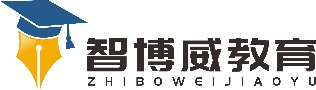 班级：                姓名：                 单元语文 1年级上册第4单元课题2《小小的船》温故知新学生以开火车的形式加深对生字的印象，力求读准字音，并会口头组词。学生能用较完整的语言描述图画的内容，看懂图意。学生能说出月亮的形状特点，加深对月亮形状的认识。自主攀登1.把下面的音节补充完整。ch(      )    (      )ǎn      x(     )      l(     )  船             闪             星             两2.给带点的字选择正确的读音画“√”。只有（ｚｈǐ  ｚｈī）星星（ｘīｎg  ｘīｎ）闪闪（ｓｈǎｎ  ｓǎｎ）稳中有升3.我会连。小小的    月儿蓝蓝的    星星闪闪的    船弯弯的    天说句心里话